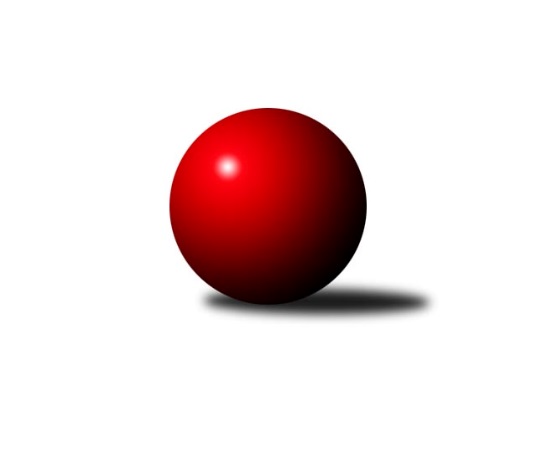 Č.11Ročník 2022/2023	19.5.2024 3. KLM A 2022/2023Statistika 11. kolaTabulka družstev:		družstvo	záp	výh	rem	proh	skore	sety	průměr	body	plné	dorážka	chyby	1.	SKK Rokycany B	11	9	0	2	62.5 : 25.5 	(165.5 : 98.5)	3362	18	2224	1138	19.8	2.	TJ Sokol Údlice	11	8	1	2	55.0 : 33.0 	(142.0 : 122.0)	3321	17	2228	1093	24.9	3.	TJ Lokomotiva Ústí n. L.	11	7	1	3	50.0 : 38.0 	(140.5 : 123.5)	3322	15	2223	1099	25.7	4.	CB Dobřany B	11	6	1	4	48.0 : 40.0 	(139.0 : 125.0)	3212	13	2188	1024	32.5	5.	TJ Teplice Letná	11	6	1	4	45.0 : 43.0 	(129.5 : 134.5)	3297	13	2228	1069	34.5	6.	Kuželky Jiskra Hazlov	11	5	2	4	50.5 : 37.5 	(144.0 : 120.0)	3312	12	2198	1114	28	7.	SK Škoda VS Plzeň	11	5	1	5	47.0 : 41.0 	(137.5 : 126.5)	3230	11	2186	1044	35.3	8.	TJ Elektrárny Kadaň	11	4	3	4	41.0 : 47.0 	(128.5 : 135.5)	3268	11	2188	1080	37.5	9.	TJ Kovohutě Příbram	11	4	2	5	39.5 : 48.5 	(124.0 : 140.0)	3239	10	2201	1038	35.2	10.	TJ Slavoj Plzeň	11	3	1	7	34.0 : 54.0 	(118.5 : 145.5)	3240	7	2190	1050	33.5	11.	TJ Sokol Duchcov B	11	1	1	9	27.0 : 61.0 	(106.5 : 157.5)	3237	3	2204	1034	42.1	12.	Kuželky Holýšov	11	1	0	10	28.5 : 59.5 	(108.5 : 155.5)	3217	2	2193	1024	41.8Tabulka doma:		družstvo	záp	výh	rem	proh	skore	sety	průměr	body	maximum	minimum	1.	SKK Rokycany B	6	6	0	0	39.0 : 9.0 	(98.0 : 46.0)	3457	12	3532	3349	2.	TJ Teplice Letná	6	5	1	0	33.0 : 15.0 	(83.0 : 61.0)	3275	11	3339	3153	3.	TJ Sokol Údlice	5	5	0	0	33.0 : 7.0 	(76.5 : 43.5)	3391	10	3487	3315	4.	TJ Lokomotiva Ústí n. L.	5	5	0	0	30.0 : 10.0 	(69.5 : 50.5)	3344	10	3425	3267	5.	TJ Kovohutě Příbram	6	3	2	1	26.5 : 21.5 	(71.5 : 72.5)	3247	8	3353	3146	6.	TJ Elektrárny Kadaň	5	3	1	1	23.0 : 17.0 	(64.0 : 56.0)	3263	7	3324	3207	7.	Kuželky Jiskra Hazlov	6	3	1	2	28.5 : 19.5 	(78.5 : 65.5)	3334	7	3419	3269	8.	CB Dobřany B	6	3	1	2	27.0 : 21.0 	(79.5 : 64.5)	3360	7	3439	3298	9.	SK Škoda VS Plzeň	5	3	0	2	20.0 : 20.0 	(59.5 : 60.5)	3200	6	3271	3088	10.	TJ Slavoj Plzeň	5	2	0	3	15.0 : 25.0 	(50.0 : 70.0)	3192	4	3241	3153	11.	TJ Sokol Duchcov B	6	1	1	4	17.0 : 31.0 	(61.5 : 82.5)	3242	3	3366	3046	12.	Kuželky Holýšov	5	0	0	5	9.0 : 31.0 	(42.0 : 78.0)	3247	0	3294	3206Tabulka venku:		družstvo	záp	výh	rem	proh	skore	sety	průměr	body	maximum	minimum	1.	TJ Sokol Údlice	6	3	1	2	22.0 : 26.0 	(65.5 : 78.5)	3307	7	3372	3226	2.	SKK Rokycany B	5	3	0	2	23.5 : 16.5 	(67.5 : 52.5)	3358	6	3455	3223	3.	CB Dobřany B	5	3	0	2	21.0 : 19.0 	(59.5 : 60.5)	3182	6	3282	3032	4.	Kuželky Jiskra Hazlov	5	2	1	2	22.0 : 18.0 	(65.5 : 54.5)	3307	5	3435	3180	5.	SK Škoda VS Plzeň	6	2	1	3	27.0 : 21.0 	(78.0 : 66.0)	3236	5	3336	3098	6.	TJ Lokomotiva Ústí n. L.	6	2	1	3	20.0 : 28.0 	(71.0 : 73.0)	3318	5	3400	3247	7.	TJ Elektrárny Kadaň	6	1	2	3	18.0 : 30.0 	(64.5 : 79.5)	3269	4	3354	3100	8.	TJ Slavoj Plzeň	6	1	1	4	19.0 : 29.0 	(68.5 : 75.5)	3249	3	3392	3145	9.	TJ Kovohutě Příbram	5	1	0	4	13.0 : 27.0 	(52.5 : 67.5)	3236	2	3328	3121	10.	TJ Teplice Letná	5	1	0	4	12.0 : 28.0 	(46.5 : 73.5)	3302	2	3416	3196	11.	Kuželky Holýšov	6	1	0	5	19.5 : 28.5 	(66.5 : 77.5)	3212	2	3278	3078	12.	TJ Sokol Duchcov B	5	0	0	5	10.0 : 30.0 	(45.0 : 75.0)	3227	0	3284	3182Tabulka podzimní části:		družstvo	záp	výh	rem	proh	skore	sety	průměr	body	doma	venku	1.	SKK Rokycany B	11	9	0	2	62.5 : 25.5 	(165.5 : 98.5)	3362	18 	6 	0 	0 	3 	0 	2	2.	TJ Sokol Údlice	11	8	1	2	55.0 : 33.0 	(142.0 : 122.0)	3321	17 	5 	0 	0 	3 	1 	2	3.	TJ Lokomotiva Ústí n. L.	11	7	1	3	50.0 : 38.0 	(140.5 : 123.5)	3322	15 	5 	0 	0 	2 	1 	3	4.	CB Dobřany B	11	6	1	4	48.0 : 40.0 	(139.0 : 125.0)	3212	13 	3 	1 	2 	3 	0 	2	5.	TJ Teplice Letná	11	6	1	4	45.0 : 43.0 	(129.5 : 134.5)	3297	13 	5 	1 	0 	1 	0 	4	6.	Kuželky Jiskra Hazlov	11	5	2	4	50.5 : 37.5 	(144.0 : 120.0)	3312	12 	3 	1 	2 	2 	1 	2	7.	SK Škoda VS Plzeň	11	5	1	5	47.0 : 41.0 	(137.5 : 126.5)	3230	11 	3 	0 	2 	2 	1 	3	8.	TJ Elektrárny Kadaň	11	4	3	4	41.0 : 47.0 	(128.5 : 135.5)	3268	11 	3 	1 	1 	1 	2 	3	9.	TJ Kovohutě Příbram	11	4	2	5	39.5 : 48.5 	(124.0 : 140.0)	3239	10 	3 	2 	1 	1 	0 	4	10.	TJ Slavoj Plzeň	11	3	1	7	34.0 : 54.0 	(118.5 : 145.5)	3240	7 	2 	0 	3 	1 	1 	4	11.	TJ Sokol Duchcov B	11	1	1	9	27.0 : 61.0 	(106.5 : 157.5)	3237	3 	1 	1 	4 	0 	0 	5	12.	Kuželky Holýšov	11	1	0	10	28.5 : 59.5 	(108.5 : 155.5)	3217	2 	0 	0 	5 	1 	0 	5Tabulka jarní části:		družstvo	záp	výh	rem	proh	skore	sety	průměr	body	doma	venku	1.	TJ Sokol Údlice	0	0	0	0	0.0 : 0.0 	(0.0 : 0.0)	0	0 	0 	0 	0 	0 	0 	0 	2.	TJ Sokol Duchcov B	0	0	0	0	0.0 : 0.0 	(0.0 : 0.0)	0	0 	0 	0 	0 	0 	0 	0 	3.	TJ Teplice Letná	0	0	0	0	0.0 : 0.0 	(0.0 : 0.0)	0	0 	0 	0 	0 	0 	0 	0 	4.	Kuželky Jiskra Hazlov	0	0	0	0	0.0 : 0.0 	(0.0 : 0.0)	0	0 	0 	0 	0 	0 	0 	0 	5.	SKK Rokycany B	0	0	0	0	0.0 : 0.0 	(0.0 : 0.0)	0	0 	0 	0 	0 	0 	0 	0 	6.	TJ Lokomotiva Ústí n. L.	0	0	0	0	0.0 : 0.0 	(0.0 : 0.0)	0	0 	0 	0 	0 	0 	0 	0 	7.	TJ Elektrárny Kadaň	0	0	0	0	0.0 : 0.0 	(0.0 : 0.0)	0	0 	0 	0 	0 	0 	0 	0 	8.	TJ Slavoj Plzeň	0	0	0	0	0.0 : 0.0 	(0.0 : 0.0)	0	0 	0 	0 	0 	0 	0 	0 	9.	SK Škoda VS Plzeň	0	0	0	0	0.0 : 0.0 	(0.0 : 0.0)	0	0 	0 	0 	0 	0 	0 	0 	10.	TJ Kovohutě Příbram	0	0	0	0	0.0 : 0.0 	(0.0 : 0.0)	0	0 	0 	0 	0 	0 	0 	0 	11.	CB Dobřany B	0	0	0	0	0.0 : 0.0 	(0.0 : 0.0)	0	0 	0 	0 	0 	0 	0 	0 	12.	Kuželky Holýšov	0	0	0	0	0.0 : 0.0 	(0.0 : 0.0)	0	0 	0 	0 	0 	0 	0 	0 Zisk bodů pro družstvo:		jméno hráče	družstvo	body	zápasy	v %	dílčí body	sety	v %	1.	Pavel Honsa 	SKK Rokycany B 	10	/	10	(100%)	34	/	40	(85%)	2.	Milan Wagner 	SKK Rokycany B 	9	/	10	(90%)	30.5	/	40	(76%)	3.	Pavel Repčík 	Kuželky Jiskra Hazlov  	9	/	10	(90%)	28.5	/	40	(71%)	4.	Milan Vicher 	SK Škoda VS Plzeň  	9	/	11	(82%)	28	/	44	(64%)	5.	Tomáš Štraicher 	TJ Lokomotiva Ústí n. L.  	9	/	11	(82%)	27.5	/	44	(63%)	6.	Stanislav Novák 	Kuželky Jiskra Hazlov  	8.5	/	11	(77%)	27	/	44	(61%)	7.	Roman Pivoňka 	CB Dobřany B 	8	/	8	(100%)	23	/	32	(72%)	8.	Milan Grejtovský 	TJ Lokomotiva Ústí n. L.  	8	/	11	(73%)	29	/	44	(66%)	9.	Martin Šlajer 	Kuželky Holýšov 	8	/	11	(73%)	28	/	44	(64%)	10.	Martin Vít 	SK Škoda VS Plzeň  	8	/	11	(73%)	27.5	/	44	(63%)	11.	Karel Bučko 	TJ Elektrárny Kadaň 	7	/	8	(88%)	24	/	32	(75%)	12.	Roman Pytlík 	SKK Rokycany B 	7	/	9	(78%)	28.5	/	36	(79%)	13.	Milan Findejs 	CB Dobřany B 	7	/	9	(78%)	22	/	36	(61%)	14.	František Bürger 	TJ Slavoj Plzeň 	7	/	9	(78%)	21.5	/	36	(60%)	15.	Martin Vršan 	TJ Sokol Údlice 	7	/	10	(70%)	27.5	/	40	(69%)	16.	Michal Dvořák 	TJ Elektrárny Kadaň 	7	/	11	(64%)	26	/	44	(59%)	17.	Karel Valeš 	TJ Sokol Údlice 	7	/	11	(64%)	25	/	44	(57%)	18.	Petr Fabian 	TJ Teplice Letná 	7	/	11	(64%)	25	/	44	(57%)	19.	Jaroslav Verner 	TJ Sokol Údlice 	7	/	11	(64%)	24.5	/	44	(56%)	20.	Miroslav Repčík 	Kuželky Jiskra Hazlov  	7	/	11	(64%)	24	/	44	(55%)	21.	Petr Kubita 	TJ Sokol Duchcov B 	7	/	11	(64%)	22.5	/	44	(51%)	22.	Jiří Vokurka 	TJ Kovohutě Příbram  	6.5	/	11	(59%)	25	/	44	(57%)	23.	Jaroslav Roj 	TJ Kovohutě Příbram  	6	/	6	(100%)	17	/	24	(71%)	24.	David Hošek 	TJ Kovohutě Příbram  	6	/	9	(67%)	23	/	36	(64%)	25.	Lukáš Hanzlík 	TJ Teplice Letná 	6	/	9	(67%)	19.5	/	36	(54%)	26.	Pavel Říhánek 	SK Škoda VS Plzeň  	6	/	9	(67%)	17.5	/	36	(49%)	27.	Petr Svoboda 	SK Škoda VS Plzeň  	6	/	10	(60%)	23	/	40	(58%)	28.	Petr Fara 	SKK Rokycany B 	6	/	10	(60%)	21.5	/	40	(54%)	29.	Tomáš Vrána 	TJ Lokomotiva Ústí n. L.  	6	/	10	(60%)	20.5	/	40	(51%)	30.	Josef Kreutzer 	TJ Slavoj Plzeň 	6	/	11	(55%)	24.5	/	44	(56%)	31.	Jan Koubský 	CB Dobřany B 	6	/	11	(55%)	24	/	44	(55%)	32.	Roman Lipchavský 	CB Dobřany B 	6	/	11	(55%)	20	/	44	(45%)	33.	Jiří Opatrný 	TJ Slavoj Plzeň 	6	/	11	(55%)	19	/	44	(43%)	34.	Jan Hybš 	TJ Teplice Letná 	5	/	9	(56%)	21	/	36	(58%)	35.	David Repčík 	Kuželky Jiskra Hazlov  	5	/	9	(56%)	20	/	36	(56%)	36.	Libor Bureš 	SKK Rokycany B 	5	/	9	(56%)	20	/	36	(56%)	37.	Vladimír Hurník 	TJ Sokol Údlice 	5	/	9	(56%)	18.5	/	36	(51%)	38.	Petr Mako 	TJ Sokol Údlice 	5	/	9	(56%)	14	/	36	(39%)	39.	Jan Zeman 	TJ Lokomotiva Ústí n. L.  	5	/	10	(50%)	20	/	40	(50%)	40.	Martin Prokůpek 	SKK Rokycany B 	5	/	10	(50%)	20	/	40	(50%)	41.	Luboš Řezáč 	TJ Kovohutě Příbram  	5	/	10	(50%)	19	/	40	(48%)	42.	Tomáš Lukeš 	Kuželky Holýšov 	5	/	10	(50%)	17	/	40	(43%)	43.	Zdeněk Kandl 	TJ Sokol Duchcov B 	5	/	11	(45%)	25.5	/	44	(58%)	44.	Stanislav Šmíd ml.	TJ Sokol Údlice 	5	/	11	(45%)	24	/	44	(55%)	45.	Matěj Novák 	Kuželky Jiskra Hazlov  	5	/	11	(45%)	23	/	44	(52%)	46.	Tomáš Číž 	TJ Kovohutě Příbram  	5	/	11	(45%)	18.5	/	44	(42%)	47.	Viktor Šlajer 	Kuželky Holýšov 	5	/	11	(45%)	18.5	/	44	(42%)	48.	Patrik Lojda 	TJ Elektrárny Kadaň 	4	/	6	(67%)	13.5	/	24	(56%)	49.	Miloš Civín 	TJ Sokol Duchcov B 	4	/	7	(57%)	13.5	/	28	(48%)	50.	Alexandr Trpišovský 	TJ Teplice Letná 	4	/	8	(50%)	15.5	/	32	(48%)	51.	Marcel Lukáš 	TJ Elektrárny Kadaň 	4	/	11	(36%)	23	/	44	(52%)	52.	Daniel Lukáš 	TJ Elektrárny Kadaň 	4	/	11	(36%)	19	/	44	(43%)	53.	Miloš Černohorský 	SK Škoda VS Plzeň  	3	/	6	(50%)	10.5	/	24	(44%)	54.	Karel Kratochvíl 	TJ Sokol Duchcov B 	3	/	6	(50%)	10	/	24	(42%)	55.	Jan Filip 	TJ Teplice Letná 	3	/	7	(43%)	13.5	/	28	(48%)	56.	Milan Vrabec 	CB Dobřany B 	3	/	8	(38%)	13.5	/	32	(42%)	57.	Martin Zahálka st.	TJ Lokomotiva Ústí n. L.  	3	/	9	(33%)	16.5	/	36	(46%)	58.	Jakub Harmáček 	TJ Slavoj Plzeň 	3	/	10	(30%)	17.5	/	40	(44%)	59.	Bedřich Horka 	Kuželky Holýšov 	3	/	10	(30%)	11.5	/	40	(29%)	60.	František Kopecký 	TJ Sokol Duchcov B 	3	/	11	(27%)	15.5	/	44	(35%)	61.	Jan Myslík 	Kuželky Holýšov 	2	/	2	(100%)	4	/	8	(50%)	62.	Josef Fišer nejml.	CB Dobřany B 	2	/	3	(67%)	8	/	12	(67%)	63.	Jakub Kovářík 	TJ Slavoj Plzeň 	2	/	4	(50%)	9.5	/	16	(59%)	64.	Josef Šálek 	TJ Teplice Letná 	2	/	4	(50%)	9.5	/	16	(59%)	65.	Vojtěch Filip 	TJ Teplice Letná 	2	/	4	(50%)	8.5	/	16	(53%)	66.	Eugen Škurla 	TJ Lokomotiva Ústí n. L.  	2	/	5	(40%)	11	/	20	(55%)	67.	Miroslav Wedlich 	TJ Lokomotiva Ústí n. L.  	2	/	5	(40%)	8	/	20	(40%)	68.	Dominik Wittwar 	Kuželky Jiskra Hazlov  	2	/	6	(33%)	10	/	24	(42%)	69.	Petr Dvořák 	TJ Elektrárny Kadaň 	2	/	8	(25%)	12.5	/	32	(39%)	70.	Vladimír Rygl 	SK Škoda VS Plzeň  	2	/	9	(22%)	14.5	/	36	(40%)	71.	Dominik Novotný 	CB Dobřany B 	2	/	10	(20%)	20	/	40	(50%)	72.	Josef Hořejší 	TJ Slavoj Plzeň 	2	/	10	(20%)	12	/	40	(30%)	73.	Petr Harmáček 	TJ Slavoj Plzeň 	2	/	11	(18%)	17	/	44	(39%)	74.	Matěj Chlubna 	Kuželky Holýšov 	1.5	/	10	(15%)	14.5	/	40	(36%)	75.	Jan Pešek 	TJ Slavoj Plzeň 	1	/	1	(100%)	3	/	4	(75%)	76.	Tomáš Zahálka 	TJ Lokomotiva Ústí n. L.  	1	/	1	(100%)	3	/	4	(75%)	77.	Jan Laksar 	Kuželky Holýšov 	1	/	1	(100%)	3	/	4	(75%)	78.	Miroslav Šnejdar ml.	SKK Rokycany B 	1	/	1	(100%)	2	/	4	(50%)	79.	Michael Martínek 	Kuželky Holýšov 	1	/	1	(100%)	2	/	4	(50%)	80.	Miloslav Kolařík 	SK Škoda VS Plzeň  	1	/	1	(100%)	2	/	4	(50%)	81.	Martin Dolejší 	TJ Teplice Letná 	1	/	2	(50%)	4	/	8	(50%)	82.	Jiří Müller 	TJ Sokol Duchcov B 	1	/	2	(50%)	3	/	8	(38%)	83.	Filip Střeska 	Kuželky Jiskra Hazlov  	1	/	2	(50%)	2	/	8	(25%)	84.	Václav Šefl 	TJ Kovohutě Příbram  	1	/	2	(50%)	2	/	8	(25%)	85.	Pavel Andrlík ml.	SKK Rokycany B 	1	/	4	(25%)	5	/	16	(31%)	86.	František Dobiáš 	TJ Sokol Údlice 	1	/	5	(20%)	8.5	/	20	(43%)	87.	Josef Hůda 	TJ Kovohutě Příbram  	1	/	7	(14%)	10.5	/	28	(38%)	88.	Jan Salajka 	TJ Teplice Letná 	1	/	8	(13%)	12	/	32	(38%)	89.	Zdeněk Haas 	TJ Kovohutě Příbram  	1	/	9	(11%)	8	/	36	(22%)	90.	Vojtěch Havlík 	SKK Rokycany B 	0.5	/	2	(25%)	3	/	8	(38%)	91.	Roman Exner 	TJ Sokol Duchcov B 	0	/	1	(0%)	2	/	4	(50%)	92.	Petr Kříž 	TJ Kovohutě Příbram  	0	/	1	(0%)	1	/	4	(25%)	93.	Jan Ransdorf 	TJ Sokol Duchcov B 	0	/	1	(0%)	1	/	4	(25%)	94.	Josef Málek 	TJ Lokomotiva Ústí n. L.  	0	/	1	(0%)	1	/	4	(25%)	95.	Ladislav Zalabák 	TJ Teplice Letná 	0	/	1	(0%)	0	/	4	(0%)	96.	Karel Sviták 	CB Dobřany B 	0	/	1	(0%)	0	/	4	(0%)	97.	Robert Ambra 	TJ Elektrárny Kadaň 	0	/	1	(0%)	0	/	4	(0%)	98.	Milan Šimek 	CB Dobřany B 	0	/	2	(0%)	3.5	/	8	(44%)	99.	Zdeněk Weigl 	SK Škoda VS Plzeň  	0	/	2	(0%)	3	/	8	(38%)	100.	Karel Uxa 	SK Škoda VS Plzeň  	0	/	4	(0%)	3	/	16	(19%)	101.	Jan Ambra 	TJ Elektrárny Kadaň 	0	/	5	(0%)	5.5	/	20	(28%)	102.	Tomáš Šaněk 	TJ Sokol Duchcov B 	0	/	5	(0%)	3.5	/	20	(18%)	103.	Michal Láska 	TJ Sokol Duchcov B 	0	/	9	(0%)	9.5	/	36	(26%)	104.	Vlastimil Kraus 	Kuželky Holýšov 	0	/	10	(0%)	10	/	40	(25%)Průměry na kuželnách:		kuželna	průměr	plné	dorážka	chyby	výkon na hráče	1.	CB Dobřany, 1-4	3357	2247	1110	30.5	(559.6)	2.	SKK Rokycany, 1-4	3339	2238	1101	29.2	(556.6)	3.	Hazlov, 1-4	3312	2215	1096	31.0	(552.1)	4.	Duchcov, 1-4	3296	2217	1078	36.1	(549.4)	5.	TJ Lokomotiva Ústí nad Labem, 1-4	3295	2214	1080	27.4	(549.2)	6.	TJ Fezko Strakonice, 1-4	3244	2176	1068	35.0	(540.8)	7.	Podbořany, 1-4	3236	2177	1058	37.4	(539.3)	8.	TJ Slavoj Plzeň, 1-4	3230	2177	1052	31.8	(538.3)	9.	TJ Teplice Letná, 1-4	3229	2183	1045	36.1	(538.2)	10.	SK Škoda VS Plzeň, 1-4	3204	2162	1042	30.2	(534.1)Nejlepší výkony na kuželnách:CB Dobřany, 1-4CB Dobřany B	3439	4. kolo	Pavel Repčík 	Kuželky Jiskra Hazlov 	621	6. koloTJ Teplice Letná	3416	10. kolo	Tomáš Štraicher 	TJ Lokomotiva Ústí n. L. 	619	9. koloCB Dobřany B	3393	6. kolo	Pavel Honsa 	SKK Rokycany B	618	4. koloKuželky Jiskra Hazlov 	3371	6. kolo	Lukáš Hanzlík 	TJ Teplice Letná	611	10. koloCB Dobřany B	3370	9. kolo	Roman Pivoňka 	CB Dobřany B	604	6. koloTJ Sokol Údlice	3368	2. kolo	Roman Pivoňka 	CB Dobřany B	602	4. koloTJ Lokomotiva Ústí n. L. 	3365	9. kolo	Stanislav Šmíd ml.	TJ Sokol Údlice	592	2. koloCB Dobřany B	3364	10. kolo	Josef Fišer nejml.	CB Dobřany B	589	4. koloSKK Rokycany B	3360	4. kolo	Jan Filip 	TJ Teplice Letná	585	10. koloCB Dobřany B	3298	8. kolo	Milan Grejtovský 	TJ Lokomotiva Ústí n. L. 	583	9. koloSKK Rokycany, 1-4SKK Rokycany B	3532	1. kolo	Roman Pytlík 	SKK Rokycany B	655	9. koloSKK Rokycany B	3493	9. kolo	Roman Pytlík 	SKK Rokycany B	636	10. koloSKK Rokycany B	3476	10. kolo	Milan Wagner 	SKK Rokycany B	632	9. koloSKK Rokycany B	3457	5. kolo	Pavel Honsa 	SKK Rokycany B	623	9. koloSKK Rokycany B	3436	6. kolo	Pavel Honsa 	SKK Rokycany B	621	1. koloSKK Rokycany B	3433	3. kolo	Milan Wagner 	SKK Rokycany B	619	1. koloTJ Lokomotiva Ústí n. L. 	3400	2. kolo	Tomáš Štraicher 	TJ Lokomotiva Ústí n. L. 	617	2. koloKuželky Jiskra Hazlov 	3357	8. kolo	Jaroslav Roj 	TJ Kovohutě Příbram 	617	1. koloSKK Rokycany B	3349	7. kolo	Roman Pytlík 	SKK Rokycany B	614	3. koloTJ Elektrárny Kadaň	3338	9. kolo	Viktor Šlajer 	Kuželky Holýšov	612	6. koloHazlov, 1-4SKK Rokycany B	3455	2. kolo	Miroslav Šnejdar ml.	SKK Rokycany B	613	2. koloKuželky Jiskra Hazlov 	3419	2. kolo	Matěj Novák 	Kuželky Jiskra Hazlov 	602	10. koloKuželky Jiskra Hazlov 	3404	10. kolo	David Repčík 	Kuželky Jiskra Hazlov 	597	7. koloKuželky Jiskra Hazlov 	3359	7. kolo	Matěj Novák 	Kuželky Jiskra Hazlov 	597	2. koloTJ Elektrárny Kadaň	3352	4. kolo	Tomáš Štraicher 	TJ Lokomotiva Ústí n. L. 	595	10. koloKuželky Jiskra Hazlov 	3280	5. kolo	Pavel Honsa 	SKK Rokycany B	594	2. koloTJ Sokol Údlice	3277	9. kolo	Miroslav Repčík 	Kuželky Jiskra Hazlov 	592	2. koloKuželky Jiskra Hazlov 	3271	9. kolo	Matěj Novák 	Kuželky Jiskra Hazlov 	592	7. koloKuželky Jiskra Hazlov 	3269	4. kolo	Stanislav Novák 	Kuželky Jiskra Hazlov 	591	7. koloTJ Lokomotiva Ústí n. L. 	3247	10. kolo	David Repčík 	Kuželky Jiskra Hazlov 	585	10. koloDuchcov, 1-4TJ Sokol Údlice	3487	5. kolo	Petr Kubita 	TJ Sokol Duchcov B	613	9. koloTJ Sokol Údlice	3403	8. kolo	Petr Kubita 	TJ Sokol Duchcov B	611	10. koloTJ Sokol Údlice	3399	11. kolo	Vladimír Hurník 	TJ Sokol Údlice	609	5. koloTJ Slavoj Plzeň	3392	9. kolo	Martin Vršan 	TJ Sokol Údlice	602	8. koloTJ Sokol Duchcov B	3366	6. kolo	Petr Kubita 	TJ Sokol Duchcov B	602	6. koloTJ Elektrárny Kadaň	3354	6. kolo	Zdeněk Kandl 	TJ Sokol Duchcov B	599	1. koloTJ Sokol Údlice	3349	3. kolo	Milan Vicher 	SK Škoda VS Plzeň 	599	8. koloTJ Lokomotiva Ústí n. L. 	3336	5. kolo	Jaroslav Verner 	TJ Sokol Údlice	594	3. koloTJ Sokol Údlice	3315	1. kolo	František Dobiáš 	TJ Sokol Údlice	592	11. koloTJ Kovohutě Příbram 	3309	11. kolo	Josef Šálek 	TJ Teplice Letná	590	3. koloTJ Lokomotiva Ústí nad Labem, 1-4TJ Lokomotiva Ústí n. L. 	3425	4. kolo	Milan Grejtovský 	TJ Lokomotiva Ústí n. L. 	601	8. koloTJ Lokomotiva Ústí n. L. 	3363	1. kolo	Tomáš Štraicher 	TJ Lokomotiva Ústí n. L. 	593	4. koloTJ Lokomotiva Ústí n. L. 	3334	8. kolo	Jan Zeman 	TJ Lokomotiva Ústí n. L. 	591	4. koloTJ Lokomotiva Ústí n. L. 	3331	11. kolo	Milan Grejtovský 	TJ Lokomotiva Ústí n. L. 	590	1. koloTJ Teplice Letná	3330	1. kolo	Josef Šálek 	TJ Teplice Letná	589	1. koloTJ Sokol Duchcov B	3284	11. kolo	Tomáš Štraicher 	TJ Lokomotiva Ústí n. L. 	585	1. koloTJ Lokomotiva Ústí n. L. 	3267	6. kolo	Pavel Říhánek 	SK Škoda VS Plzeň 	584	6. koloTJ Slavoj Plzeň	3255	4. kolo	Jan Hybš 	TJ Teplice Letná	583	1. koloSK Škoda VS Plzeň 	3243	6. kolo	Milan Grejtovský 	TJ Lokomotiva Ústí n. L. 	581	11. koloTJ Kovohutě Příbram 	3121	8. kolo	Jiří Opatrný 	TJ Slavoj Plzeň	579	4. koloTJ Fezko Strakonice, 1-4TJ Kovohutě Příbram 	3353	7. kolo	Jaroslav Roj 	TJ Kovohutě Příbram 	605	7. koloSK Škoda VS Plzeň 	3336	9. kolo	Jakub Kovářík 	SK Škoda VS Plzeň 	599	9. koloTJ Kovohutě Příbram 	3328	5. kolo	Jiří Opatrný 	TJ Slavoj Plzeň	595	10. koloTJ Kovohutě Příbram 	3286	10. kolo	Josef Hůda 	TJ Kovohutě Příbram 	594	10. koloKuželky Holýšov	3278	7. kolo	David Hošek 	TJ Kovohutě Příbram 	593	5. koloTJ Slavoj Plzeň	3258	10. kolo	Tomáš Lukeš 	Kuželky Holýšov	588	7. koloTJ Elektrárny Kadaň	3220	2. kolo	Jaroslav Roj 	TJ Kovohutě Příbram 	581	5. koloTJ Kovohutě Příbram 	3201	9. kolo	Josef Hůda 	TJ Kovohutě Příbram 	578	5. koloCB Dobřany B	3183	5. kolo	David Hošek 	TJ Kovohutě Příbram 	576	7. koloKuželky Jiskra Hazlov 	3180	3. kolo	Dominik Novotný 	CB Dobřany B	576	5. koloPodbořany, 1-4TJ Elektrárny Kadaň	3324	1. kolo	Petr Dvořák 	TJ Elektrárny Kadaň	607	10. koloTJ Lokomotiva Ústí n. L. 	3312	3. kolo	Michal Dvořák 	TJ Elektrárny Kadaň	584	7. koloTJ Elektrárny Kadaň	3297	7. kolo	Patrik Lojda 	TJ Elektrárny Kadaň	580	1. koloTJ Elektrárny Kadaň	3267	5. kolo	Petr Dvořák 	TJ Elektrárny Kadaň	573	1. koloKuželky Holýšov	3262	1. kolo	Tomáš Zahálka 	TJ Lokomotiva Ústí n. L. 	568	3. koloTJ Sokol Údlice	3226	7. kolo	Marcel Lukáš 	TJ Elektrárny Kadaň	568	7. koloTJ Elektrárny Kadaň	3222	3. kolo	Bedřich Horka 	Kuželky Holýšov	567	1. koloTJ Elektrárny Kadaň	3207	10. kolo	Martin Šlajer 	Kuželky Holýšov	563	1. koloTJ Slavoj Plzeň	3145	5. kolo	Daniel Lukáš 	TJ Elektrárny Kadaň	563	3. koloSK Škoda VS Plzeň 	3098	10. kolo	Jaroslav Verner 	TJ Sokol Údlice	561	7. koloTJ Slavoj Plzeň, 1-4Kuželky Jiskra Hazlov 	3435	11. kolo	Matěj Novák 	Kuželky Jiskra Hazlov 	612	11. koloTJ Sokol Údlice	3372	6. kolo	Pavel Honsa 	SKK Rokycany B	609	8. koloSKK Rokycany B	3318	8. kolo	Miroslav Repčík 	Kuželky Jiskra Hazlov 	602	11. koloTJ Slavoj Plzeň	3241	6. kolo	Roman Pytlík 	SKK Rokycany B	594	8. koloTJ Slavoj Plzeň	3200	11. kolo	Jan Pešek 	TJ Slavoj Plzeň	594	11. koloTJ Slavoj Plzeň	3198	3. kolo	Stanislav Šmíd ml.	TJ Sokol Údlice	581	6. koloKuželky Holýšov	3185	3. kolo	Petr Mako 	TJ Sokol Údlice	579	6. koloTJ Slavoj Plzeň	3166	8. kolo	Jiří Opatrný 	TJ Slavoj Plzeň	579	6. koloTJ Slavoj Plzeň	3153	1. kolo	Stanislav Novák 	Kuželky Jiskra Hazlov 	572	11. koloCB Dobřany B	3032	1. kolo	Tomáš Lukeš 	Kuželky Holýšov	567	3. koloTJ Teplice Letná, 1-4TJ Teplice Letná	3339	4. kolo	Zdeněk Kandl 	TJ Sokol Duchcov B	606	8. koloTJ Teplice Letná	3336	8. kolo	Lukáš Hanzlík 	TJ Teplice Letná	586	2. koloTJ Teplice Letná	3311	11. kolo	Jan Hybš 	TJ Teplice Letná	582	8. koloTJ Sokol Duchcov B	3282	8. kolo	Lukáš Hanzlík 	TJ Teplice Letná	582	6. koloTJ Teplice Letná	3261	6. kolo	Petr Fabian 	TJ Teplice Letná	580	2. koloTJ Teplice Letná	3248	2. kolo	Jan Filip 	TJ Teplice Letná	578	8. koloTJ Slavoj Plzeň	3223	2. kolo	Jan Hybš 	TJ Teplice Letná	577	4. koloTJ Kovohutě Příbram 	3212	6. kolo	Petr Fabian 	TJ Teplice Letná	577	11. koloSK Škoda VS Plzeň 	3206	4. kolo	Miloš Civín 	TJ Sokol Duchcov B	573	8. koloTJ Teplice Letná	3153	9. kolo	Alexandr Trpišovský 	TJ Teplice Letná	573	11. koloSK Škoda VS Plzeň, 1-4SK Škoda VS Plzeň 	3271	11. kolo	Pavel Honsa 	SKK Rokycany B	598	11. koloKuželky Holýšov	3261	5. kolo	Milan Wagner 	SKK Rokycany B	585	11. koloSKK Rokycany B	3223	11. kolo	Viktor Šlajer 	Kuželky Holýšov	574	5. koloSK Škoda VS Plzeň 	3221	7. kolo	Matěj Novák 	Kuželky Jiskra Hazlov 	571	1. koloTJ Slavoj Plzeň	3218	7. kolo	Milan Vicher 	SK Škoda VS Plzeň 	571	7. koloSK Škoda VS Plzeň 	3211	1. kolo	Pavel Repčík 	Kuželky Jiskra Hazlov 	570	1. koloSK Škoda VS Plzeň 	3209	5. kolo	Jakub Kovářík 	SK Škoda VS Plzeň 	569	11. koloKuželky Jiskra Hazlov 	3193	1. kolo	Martin Šlajer 	Kuželky Holýšov	568	5. koloCB Dobřany B	3153	3. kolo	Josef Kreutzer 	TJ Slavoj Plzeň	568	7. koloSK Škoda VS Plzeň 	3088	3. kolo	Jakub Harmáček 	TJ Slavoj Plzeň	565	7. koloČetnost výsledků:	8.0 : 0.0	4x	7.0 : 1.0	5x	6.0 : 2.0	18x	5.5 : 2.5	1x	5.0 : 3.0	11x	4.0 : 4.0	7x	3.0 : 5.0	6x	2.5 : 5.5	1x	2.0 : 6.0	5x	1.0 : 7.0	7x	0.0 : 8.0	1x